Online skype ČJ/PŘÍ- distanční výuka 13. 05. 2020Třída: 4.CŠkola: Zš Petřiny – sever Časová dotace: 45 minut (10:00 – 10:45)Počet žáků: max. 13Učebna: online prostředíPomůcky: prezentace, pc, papír, tužka, pracovní sešit ČJ, učebnice PŘÍVyučovací metody: online výklad, diskuze, induktivní proces ve výuceVýukový cíl: Žák pochopí rozdíl mezi tvary sloves v různých časech a osvojí si skutečnost,                         že ve slovesech v přítomném čase je na konci vždy měkké i/í.Dílčí výukové cíle: Žák zvládne sám odůvodnit rozdílnosti člověka a ostatních zvířat.Na čem poznáme, že bylo cíle dosaženo: Žák při vyplňování cvičení umisťuje do sloves                                                                      v přítomném tvaru správně pouze měkká i/í.Klíčové kompetence: 
Kompetence komunikativní: Žák dokáže zformulovat a vyjadřovat své myšlenky a názory v logickém sledu, vyjadřuje se výstižně, souvisle a kultivovaně v písemném i ústním projevu. Žák naslouchá jeho spolužákům a učiteli, chápe je, vhodně na ně reaguje, zapojuje se do diskuse, dokáže obhájit svůj názor a argumentovat.Kompetence k učení: Žák posoudí vlastní znalost pojmů a určí překážky či problémy bránící osvojení si pojmů, zjistí, jakým způsobem by mohl své učení zdokonalit. Obsah výuky:   (POUČENÍ Z MINULA – MLUVIT POMALU A OPAKOVAT!)Vysvětlení a zavedení pravidel (resp. jejich zopakování)       a.) Vždy mluví jen jeden a ostatní naslouchají.       b.) Děti používají skype pouze k hovoru, neposílají zprávy ani neužívají jiné               funkce, které mohou výuku rušit.       (c.) Napadá ještě někoho nějaké pravidlo?)ČJÚVODNÍ ROZEHŘÍVAČKA        - 3 skupiny sloves na slidu, rozdílné v čase (minulý, přítomný, budoucí)       - žáci objevují, jaké odlišnosti mohou skupiny dělat rozdílné       PRACOVNÍ SEŠIT       - str.76/cv.1 = hledáme základní skladební dvojici, připomeneme si, že začínáme            hledáním přísudku a následně se ptáme „kdo to dělá“ a nalézáme podmět       - ve všech větách je tedy měkké i/í ve slovesech v přítomném čase, je to tak vždy?       - každý zkusí vymyslet alespoň jedno sloveso v přítomném časePŘÍ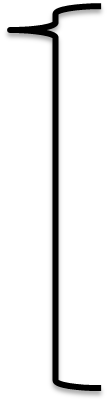 BRAINSTORMINGGG =)       - PŘÍ - uč. str. 54 a 55       - nejdříve 1min. na prohlédnutí prvních 3. obrázků, následuje diskuze a názory,          dále následuje 1min. na prohlédnutí zbylých 4. obrázků, následuje opět diskuze       - nakonec děti zkusí vymyslet další věci, v kterých můžeme lišit od zvířatSHRNUTÍ, OPAKOVÁNÍ. OTÁZKY NAKONEC.       - KDO NÁM SHRNE/ZOPAKUJE CO JSME SE DNES DOZVĚDELI?Hodnocení, reflexe – jak se vám hovor/online hodina líbila? Od 1 do 10, jak byste ji ohodnotili? Co se vám nejvíce líbilo?     +  Seznam dětí: